WEBER COUNTY PLANNING DIVISION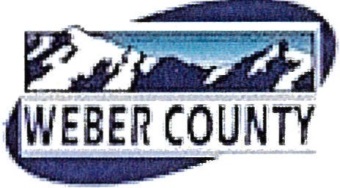 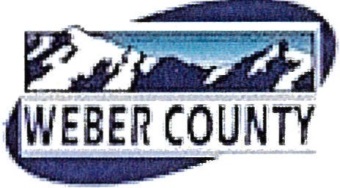 Administrative Review Meeting Agenda   April 03, 2019  4:00 to 5:00 p.m.LVJ022119:   Consideration and action on a request for approval of Jacob and Shaylee Subdivision, a proposal to create a 3.090-acre residential lot located at 3985 N 2975 W, in the Agricultural (A-1) Zone.  (Jacob and Shaylee Page, Applicants) Felix Lleverino, Presenter Adjournment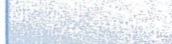 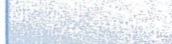 The meeting will be held in the Weber County, Breakout Room, in the Weber Center, 1st Floor, 2380 Washington Blvd., Ogden, Utah unless otherwise posted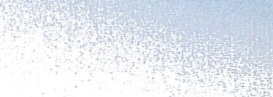 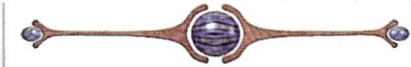 In compliance with the American with Disabilities Act, persons needing auxiliary services for these meetings should call the Weber County Planning ·Commission at 801-399-8791